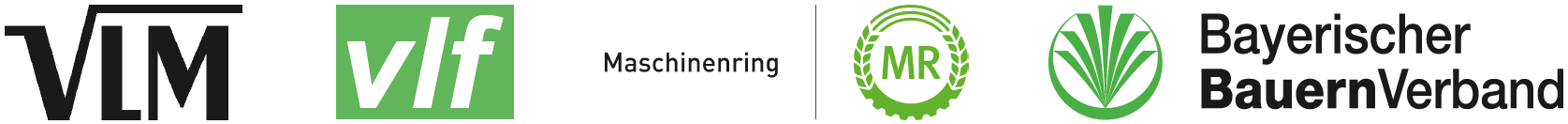 Fortbildung zur Sachkunde im PflanzenschutzSeit dem 26.11.2015 benötigt jede Person unter anderem für den Erwerb und die Ausbringung von Pflanzenschutzmitteln für den professionellen Einsatz einen Sachkundenachweis im Scheckkartenformat. Zudem ist eine regelmäßige Fortbildung vorgeschrieben. Für die meisten Sachkundigen im Pflanzenschutz beginnt der dritte Dreijahreszeitraum am 01.01.2019 und endet am 31.12.2021. In diesem Zeitraum muss eine Fortbildung zur Sachkunde im Pflanzenschutz besucht und nachgewiesen werden. Ob dieser Zeitraum auch für Sie gilt können Sie der Rückseite Ihres Sachkundenachweises entnehmen. Steht dort beispielsweise bei Beginn erster Fortbildungszeitraum das Datum 01.01.2013, so gilt oben genannter Zeitraum. Steht bei Ihnen hier ein anderes Datum, so verschieben sich Ihre Fortbildungszeiträume entsprechend. Der Bayerische Bauernverband, das Kuratorium Bayerischer Maschinen- und Betriebshilfsringe, der Verband für landwirtschaftliche Fachbildung in Bayern und der Verband landwirtschaftlicher Meister und Ausbilder bieten diese Fortbildungen gemeinsam an.Folgende Themen erwarten Sie bei den Fortbildungen im aktuellen Zeitraum:RechtsgrundlagenHintergründe – Kontrollen im Pflanzenschutz – Konkrete Vorgaben – Aktuelle Themen: Durchblick im Paragraphendschungel erhalten!PflanzenschutzmittelkundeEinteilung, Eigenschaften und Wirkungsweise von Pflanzenschutzmitteln: Das richtige Mittel für jede Herausforderung!RisikomanagementAnwenderschutz – Anrainerschutz – Lebensmittelsicherheit – Umwelt- und Naturschutz:Risiken beim Umgang mit Pflanzenschutzmitteln richtig einschätzen, Hinweise für die Praxis!Integrierter PflanzenschutzGrundsätze des Integrierten Pflanzenschutzes – Aktuelle und regionale Beispiele: Methoden des Integrierten Pflanzenschutzes in der Praxis einsetzen!AnmeldungBitte melden Sie sich für den Besuch einer Fortbildung mit dem umseitigen Anmeldeformular an. Die Anmeldungen nimmt jeder der beteiligten Verbände entgegen. Eine Bestätigung der Anmeldung erfolgt nicht. Nur wenn der Kurs überbucht ist oder nicht stattfinden kann, erfolgt eine weitere Information. Geben Sie deshalb neben Ihrer Postadresse wenn möglich auch E-Mail, Fax und Telefon an, damit wir Sie ggf. erreichen können und zukünftig an Ihre Fortbildung erinnern können.TeilnahmenachweisSie erhalten für die Teilnahme an der Fortbildung einen Nachweis, der im Anschluss per Post mit der Rechnung zugesandt wird. Wir müssen überprüfen, wer an der Veranstaltung teilnimmt, bitte bringen Sie Ihren Personalausweis und Sachkundenachweis unbedingt zur Fortbildung mit.KostenDie Kursgebühr für die Teilnahme inklusive der Erstellung und Archivierung des Nachweises der Fortbildung beträgt 35,00 € je Teilnehmer. Der Betrag ist von der Umsatzsteuer befreit. Sie können die Kursgebühr nach Erhalt der Rechnung per Überweisung oder per Lastschriftermächtigung begleichen.Sollten Sie verhindert sein, so können Sie sich bis zu 3 Tagen vor der Veranstaltung abmelden. Bei späterer Abmeldung oder Nichtteilnahme müssen wir 50 % dieses Betrages berechnen.Anmeldung Fortbildung zur Sachkunde im PflanzenschutzAnmeldung per Post, Fax oder E-Mail an:Bitte gewünschte Fortbildung eintragen (Terminliste bei Ihrem BBV, MR, vlf/VLM):Bitte persönliche Daten angeben:Hiermit melde ich mich verbindlich zum oben genannten Kurs an. Es erfolgt keine weitere Bestätigung. Nur wenn der Kurs überbucht ist oder nicht stattfindet, erhalte ich eine weitere Information. Die Kursgebühr beträgt je Teilnehmer 35,00 € (von USt. befreit). Falls ich trotz Anmeldung nicht teilnehme oder bis 3 Tage vor der Veranstaltung mich nicht abmelde, bezahle ich 50 % der Teilnahmegebühr als Verwaltungsaufwand.Der Bayerische Bauernverband führt die Fortbildung in seinem Namen und auf seine Rechnung in Zusammenarbeit mit dem Kuratorium Bayerischer Maschinen- und Betriebshilfsringe über die örtlichen Maschinenringe, dem Verband für landwirtschaftliche Fachbildung in Bayern und dem Verband landwirtschaftlicher Meister und Ausbilder in Bayern über die jeweiligen örtlichen Bezirks- und Kreisverbände durch. Ihre Daten werden durch die genannten Verbände verarbeitet. Zur Erfüllung unserer Informationspflichten bei Erhebung von personenbezogenen Daten und zum Datenschutz beachten Sie zusätzlich unsere Hinweise zur Datenverarbeitung. Sie können diese als Druckversion bei uns anfordern (Adresse siehe oben) oder abrufen unter der Adresse www.bayerischerbauernverband.de/sachkundenachweis.  Ort, Datum 	Unterschrift KursteilnehmerHiermit ermächtige ich den Bayerischen Bauernverband, die Kosten der Fortbildung per Lastschrift zu Lasten meines nachstehend bezeichneten Kontos einzuziehen. Zugleich weise ich mein Kreditinstitut an, die vom Bayerischen Bauernverband gezogene Lastschrift einzulösen. Hinweis: Ich kann innerhalb von acht Wochen, beginnend mit dem Belastungsdatum, die Erstattung des belasteten Betrages verlangen. Es gelten dabei die mit meinem Kreditinstitut vereinbarten Bedingungen.Ort, Datum		Unterschrift KontoinhaberBayerischer BauernverbandGraflinger Str. 8394469 DeggendorfTel: 0991/373160Fax: 0991/37316-219deggendorf@bayerischerbauernverband.deKurs-Nr.DatumUhrzeitVeranstaltungsort09.12.1918:00 hLandgasthof Thalhauser, Wallerdorf 7, 94550 KünzingBBV-Mitgliedsnumer / Kundennummer:	BBV-Mitgliedsnumer / Kundennummer:	Registriernummer Sachkundenachweis:	_____ - _____ - __________________ - ___Registriernummer Sachkundenachweis:	_____ - _____ - __________________ - ___Name:	Vorname:   	Straße:	PLZ, Wohnort:	Geburtsdatum:	Geburtsdatum:	E-Mail:   	E-Mail:   	Telefon:	Telefax:   	BIC:	IBAN:	